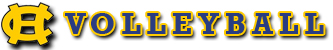 Lady Bulldogs 2013Date		Opponent			Team		Time		PlaceAugust 5	First day of Practice9		Scrimmage Henderson		9-JV-V		10am		Henderson10		Scrimmage Chapel Hill		9-JV-V		10am		Chapel Hill13		Van/Harmony			9-JV-V		4:30		Chapel Hill16&17		Van Tournament		V		TBA		Van20		Marshall/Longview		JV-V		4:30		Longview20		Marshall/Longview		9		4:30		Marshall23&24		Wills Point Tournament	V		TBA		Wills Point27		Lindale				9-JV-V		5:00		Chapel Hill30&31		Tyler Tournament		V		TBA		TylerSept. 3		Troup				9-JV-V		4:30		Chapel Hill5&7		Wills Point Tournament	9-JV		TBA		Wills Point10		Huntington			9-JV		5:00		Chapel Hill						V		6		Chapel Hill13		Carthage			V-JV-9		4:30		Carthage17		**Spring Hill			9-JV-V		5:00		Chapel Hill20		**Gladewater			9-V		4:30		Gladewater							JV		5:30			24		**Bullard			9-JV-V		5:00		Bullard27		**Henderson			9-V		4:30		Henderson						JV		5:30Oct. 1		**Kilgore			9-JV-V		5:00		Chapel Hill4		**Gilmer			9-V		4:30		Chapel Hill						JV		5:308		Huntington			9-JV		5:00		Huntington						V		6:0011		**Spring Hill			9-V		4:30		Spring Hill						JV		5:30	15		**Gladewater			9-JV-V		5:00		Chapel Hill18		**Bullard			V-9		4:30		Chapel Hill						JV		5:3022		***Henderson			9-JV-V		5:00		Chapel Hill26		**Kilgore			9-V		4:30		Kilgore						JV		5:30									*** Denotes Senior Night**  Denotes  District GameHead Coach:  	Linda Godwin		903-566-2311 ext. 1432		godwinl@chapelhillisd.org